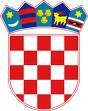          REPUBLIKA HRVATSKAKRAPINSKO-ZAGORSKA ŽUPANIJA                 GRAD ZLATARMatični broj: 02587483OIB 36370939278Šifarska oznaka: 8411IBAN  HR6323600001852600005BILJEŠKE UZ  IZVJEŠTAJ O IZVRŠENJU PRORAČUNAZA  I  -  VI  2019.  GODINUPRIHODI I PRIMICIU tablici broj 1 daje se pregled ostvarenih prihoda i primitaka za razdoblje I - VI 2019. godine, u odnosu na plan.Tablica broj 1 Višak prihoda i primitaka  je 1.487.396 kuna. Višak prihoda i primitaka  - preneseni  je 1.034.570 kuna.  Višak prihoda i primitaka raspoloživ u sljedećem razdoblju  je 2.521.966 kn.Proračunski korisnici:Gradska knjižnica Zlatar RKP 40980Galerija izvorne umjetnosti Zlatar RKP 43087Pučko otvoreno učilište Dr.Jurja Žerjavića RKP 2875Dječji vrtić i jaslice Uzdanica Zlatar RKP 37742KORISNICI- PRIHODI IZ DRUGIH IZVORAPRIJENOSI PRORAČUNSKIM KORISNICIMA IZ NADLEŽNOG PRORAČUNA ZA FINANCIRANJE REDOVNE DJELATNOSTI KONTO 367 STANJE NOVČANIH SREDSTAVA – konsolidirano  ( Razina 23)Mjesto i datum: Zlatar, 25.07.2019.																						GRADONAČELNIK								                     Jasenka Auguštan PentekRedni brojPRIHODI  I   PRIMICIPlan 2019.Ostvareno I -VI 2019.%%1.Prihodi poslovanja47.671.569,589.876.981,2920,7220,721.1.Prihodi od poreza14.935.560,837.293.613,6948,8348,831.1.1.Porez i prirez na dohodak14.218.560,836.961.147,6648,9648,961.1.2.Porez na imovinu545.000,00268.257,3649,2249,221.1.3.Gradski porezi172.000,0064.208,6737,3337,331.2.Pomoći28.010.136,90715.167,372,552,551.2.1.Tekuće pomoći8.782.142,65161.229,371,831,831.2.2.Kapitalne pomoći19.227.994,25553.938,002,882,881.3.Prihodi od imovine461.151,00158.608,8734,3934,391.3.1.Prihodi od financijske imovine49.160,0030.261,0861,5761,571.3.2.Prihodi od nefinancijske imovine412.000,00128.347,7931,1531,151.4.Prihodi  po posebnim propisima i naknade3.501.312,101.658.027,5847,3547,351.4.1.Gradske upravne pristojbe210.000,0043.473,6920,720,71.4.2.Komunalni doprinosi i naknade1.400.000,00594.527,2742,4742,471.4.3.Prihodi po posebnim propisima1.891.312,101.020.026,6253,9353,931.5.Ostali prihodi763.408,7551.563,786,756,751.5.1.Prihodi od pruženih usluga115.000,0035.838,7831,1631,161.5.2.Tekuće donacije39.500,0015.725,0039,8139,811.5.3.Kapitalne donacije608.908,750,00002.Prihodi od prodaje nefinancijske imovine10.000,003.595,9935,9635,962.1.Prihodi od prodaje neproizvedene imovine10.000,003.595,9935,9635,963.Primici od zaduživanja5.500.000,000,00004.Višak/Manjak9221Višak prihoda1.034.307,84000UKUPNI PRIHODI I PRIMICI54.215.877,429.880.577,2818,2218,22U tablici broj 2 daje se pregled izvršenih rashoda i izdataka za razdoblje I - VI 2019. godine,  u odnosu na plan.Tablica broj 2U drugoj polovici godine očekuje se izvršenje glavnine projekata. Započete su javne nabave po prijavljenim projektima, tako da se očekuje u drugoj polovici ostvarenje prihoda i izvršenje rashoda prema planu.U tablici broj 2 daje se pregled izvršenih rashoda i izdataka za razdoblje I - VI 2019. godine,  u odnosu na plan.Tablica broj 2U drugoj polovici godine očekuje se izvršenje glavnine projekata. Započete su javne nabave po prijavljenim projektima, tako da se očekuje u drugoj polovici ostvarenje prihoda i izvršenje rashoda prema planu.U tablici broj 2 daje se pregled izvršenih rashoda i izdataka za razdoblje I - VI 2019. godine,  u odnosu na plan.Tablica broj 2U drugoj polovici godine očekuje se izvršenje glavnine projekata. Započete su javne nabave po prijavljenim projektima, tako da se očekuje u drugoj polovici ostvarenje prihoda i izvršenje rashoda prema planu.U tablici broj 2 daje se pregled izvršenih rashoda i izdataka za razdoblje I - VI 2019. godine,  u odnosu na plan.Tablica broj 2U drugoj polovici godine očekuje se izvršenje glavnine projekata. Započete su javne nabave po prijavljenim projektima, tako da se očekuje u drugoj polovici ostvarenje prihoda i izvršenje rashoda prema planu.U tablici broj 2 daje se pregled izvršenih rashoda i izdataka za razdoblje I - VI 2019. godine,  u odnosu na plan.Tablica broj 2U drugoj polovici godine očekuje se izvršenje glavnine projekata. Započete su javne nabave po prijavljenim projektima, tako da se očekuje u drugoj polovici ostvarenje prihoda i izvršenje rashoda prema planu.PrihodiRashodiPrihodi korisnika-drugi izvoriPrijenos iz Grada korisnicima 367/671GRAD razina 229.274.200,438.055.957,49VRTIĆ1.232.000,041.026.009,93489.804,63742.195,41KNJIŽNICA263.962,07235.301,5665.220,96198.741,11UČIČIŠTE212.440,81177.938,1751.351,23161.089,58GALERIJA25.805,7525.805,750,0325.805,75Korisnici UKUPNO1.734.208,671.465.055,41606.376,851.127.831,85GRAD Razina 239.880.577,258.393.181,05Rezultat  iz prijašnjih razdobljaRezultat višak/manjak O.G.Višak/manjak raspoloživ u sljedećem razdobljuGRAD 968.445,401.218.242,942.186.688,34VRTIĆ-15.312,10205.990,11190.678,01KNJIŽNICA39.259,2028.660,5167.919,71UČIČIŠTE41.939,8034.502,6476.442,44GALERIJA237,770,00237,77U K U P N O1.034.570,071.487.396,202.521.966,27KORISNICI66.124,67269.153,26335.277,93KORISNICIVlastiti prihodiPomoč iz drž.proračunaPomoč iz KZŽPomoč iz drugih proračunaDonacijeUkupnovrtić369.639,6318.000,005.460,0096.705,00489.804,63knjižnica20.095,9638.400,005.000,001.725,0065.220,96učilište29.751,2321.600,000,0051.351,23galerija0,0300,000,03Ukupno419.486,8578.000,0010.460,0096.705,001.725,00606.376,85KONTOVRTIĆUČILIŠTEGALERIJAKNJIŽNICAUKUPNO3111Plaće za redovan rad546.929,2370.177,89101.594,87718.701,993121Ostali rashodi za zaposl.3.326,00400,00800,004.526,003133Dopr.za zdravstv.osig.91.236,6011.483,8416.614,46119.334,903133Doprinos za zapošljavanje1.632,05162,35252,802.047,203211Službena putovanja755,001.180,891.935,893212Naknada za prijevoz38.043,122.901,3040.944,423213Stručno usav.zapos.2.500,00200,002.700,003221Uredski i ostali materij.492,721.443,741.936,463222Osnovni materijal i sirovine61028,4161.028,413223Energija11.168,5411.104,3922.272,933225Sitni inventar2.600,002.600,003231Usluge telefona,pošte1.571,962.220,373.792,333232Usl.tek.i invest.održ.1.259,501.259,503234Komunalne usluge121,31328,51449,823235Zakupnine i najamnine4.500,004.500,003237Intelekt.i osobne usluge5.700,0016.105,986.400,0028.205,983238Računalne usluge300300,003239Ostale usluge1237,924.680,005.917,923299Ostali nespom. rash.posl.51461,549.424,371.810,5062.696,413431Bankarske usluge956,51275,401.449,782.681,694241Knjige40.000,0040.000,00Ukupno742.195,41161.089,5825.805,75198.741,111.127.831,85Bilješke uz Izvještaj : OBVEZEBilješke uz Izvještaj : OBVEZEBilješke uz Izvještaj : OBVEZEBilješke uz Izvještaj : OBVEZEBilješke uz Izvještaj : OBVEZEBilješke uz Izvještaj : OBVEZEPregled  i usporedba obveza Razina 23Pregled  i usporedba obveza Razina 23OPIS OBVEZE OPIS OBVEZE RačunRačunDOSPJELE OBVEZE 30.06.2018.DOSPJELE OBVEZE 30.06.2018.DOSPJELE OBVEZE 30.06.2018.DOSPJELE OBVEZE 30.06.2019.DOSPJELE OBVEZE 30.06.2019.DOSPJELE OBVEZE 30.06.2019.Obveze za materijalne rashodeObveze za materijalne rashode232232134.149,00134.149,00134.149,0052.874,0052.874,0052.874,00Obveze za financijske rashodeObveze za financijske rashode23423426.391,0026.391,0026.391,0026.391,0026.391,0026.391,00Ostale obvezeOstale obveze238 i 239238 i 239112.074,00112.074,00112.074,000,000,000,00Obveze za nabavu nefinanc.imovineObveze za nabavu nefinanc.imovine242415.130,0015.130,0015.130,0051.138,0051.138,0051.138,00Obveze za financ.imovinuObveze za financ.imovinu262651.951,0051.951,0051.951,0052.050,0052.050,0052.050,00UKUPNO:UKUPNO:339.695,00339.695,00339.695,00182.453,00182.453,00182.453,00OPIS OBVEZE OPIS OBVEZE RačunRačunNEDOSPJELE OBVEZE 30.06.2018.NEDOSPJELE OBVEZE 30.06.2018.NEDOSPJELE OBVEZE 30.06.2018.NEDOSPJELE OBVEZE 30.06.2019.NEDOSPJELE OBVEZE 30.06.2019.NEDOSPJELE OBVEZE 30.06.2019.Obveze za rashode poslovanjaObveze za rashode poslovanja2323176.626,00176.626,00176.626,00413.364,00413.364,00413.364,00Obveze za nabavu nefinancijske imovineObveze za nabavu nefinancijske imovine242413.306,0013.306,0013.306,001.007,001.007,001.007,00Obveze za financijsku imovinuObveze za financijsku imovinu26264.752.346,004.752.346,004.752.346,003.911.440,003.911.440,003.911.440,00UKUPNO:UKUPNO:4.942.278,004.942.278,004.942.278,004.325.811,004.325.811,004.325.811,00K R E D I T ISkupinaDospjelo do 30.06.2019.            (iz preth.god.)Nedospjelo 30.06.2019.Ukupno obveza 30.06.2019.ADDIKO BANK d.d.-ZLATHARIAKOM263.911.439,843.911.439,84HYPO Klagenfurt ( iz 1999.)2652.050,3652.050,36Ukupno:52.050,363.911.439,843.963.490,20Na početku izvještajnog razdobljaNa kraju izvještajnog razdobljaGrad Zlatar2.177.6932.612.686Gradska knjižnica Zlatar35.49866.479Galerija izvorne umjetnosti10.463238Pučko otovoreno učilište Dr. Jurja Žerjaviča Zlatar41.94076.185Dječji vrtić i jaslice Uzdanica Zlatar12.772152.513PR RAS  2.278.3662.908.101